2020网民网络安全感满意度调查活动通用宣传图片设计样例说明：1、文档包含两种模板可供选择参考：体现指导单位、不体现指导单位。宣传图片红框圈选部分，可替换为发起单位名称，如：成都信息网络安全协会等全国135家网络社会组织共同发起。需源文件可与秘书处联系。体现指导单位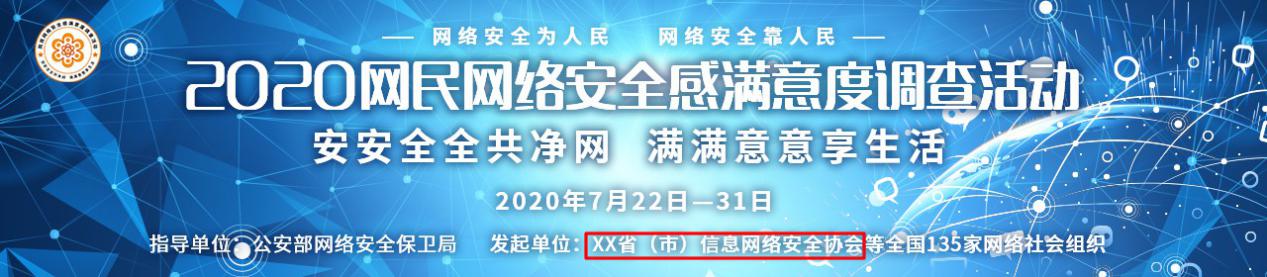 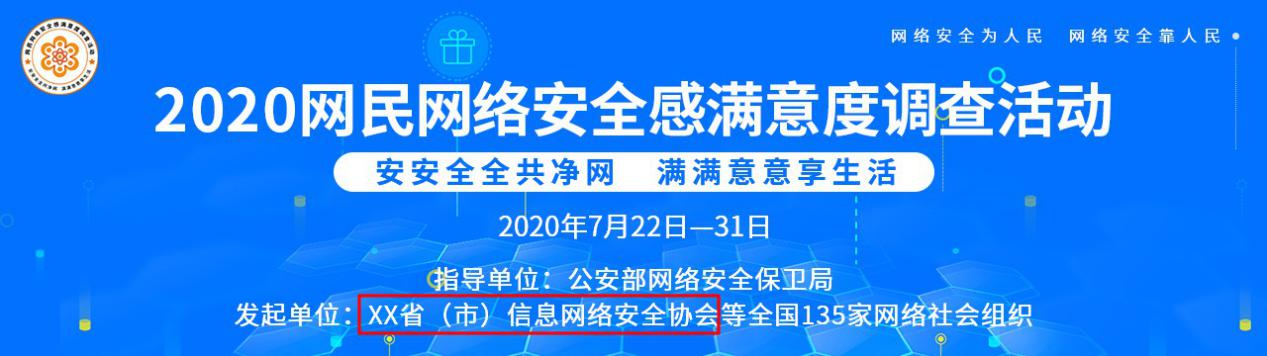 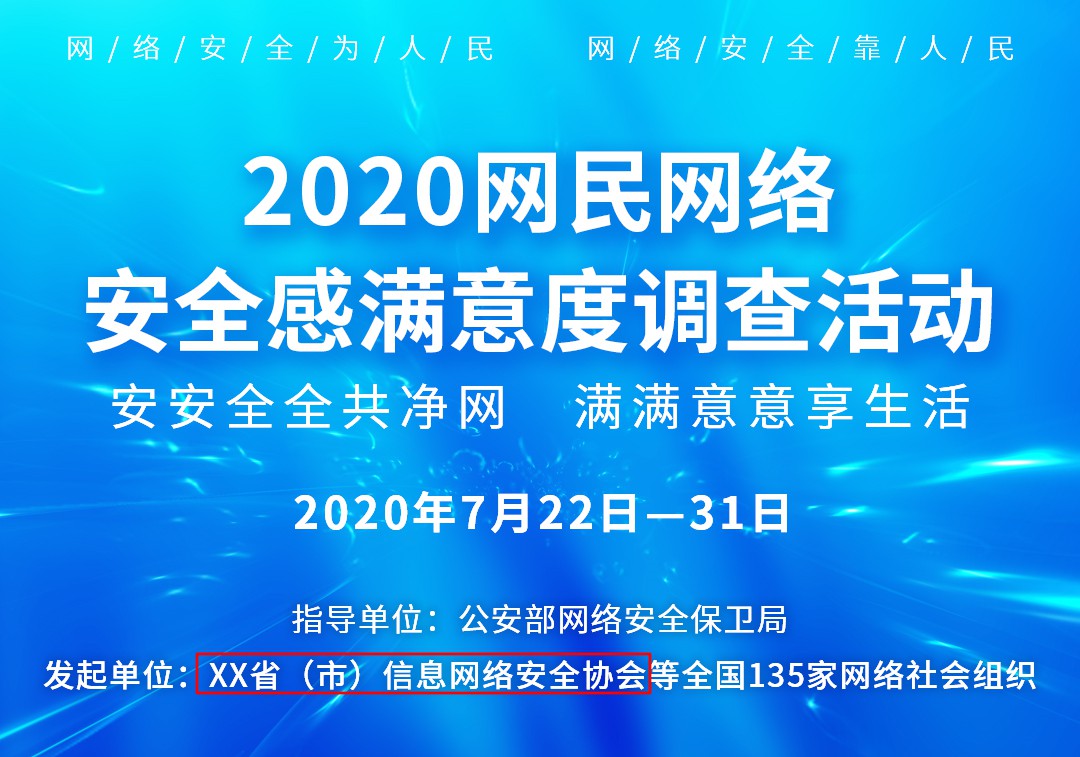 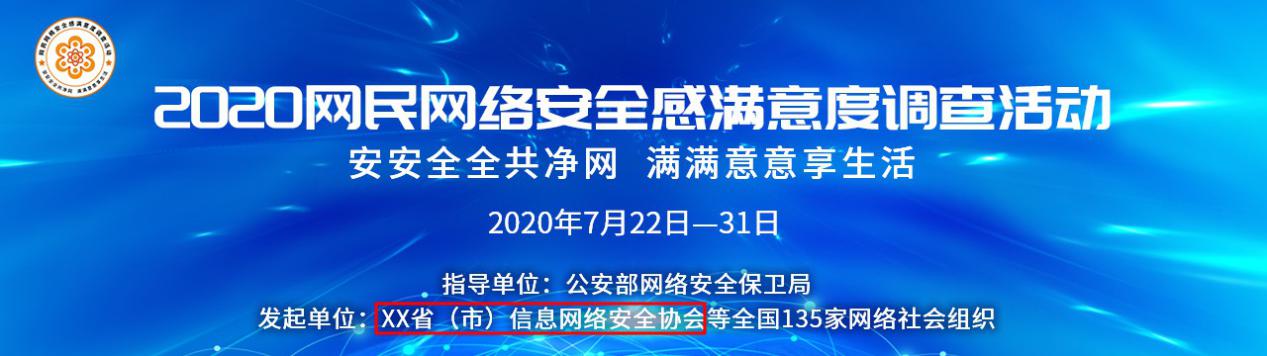 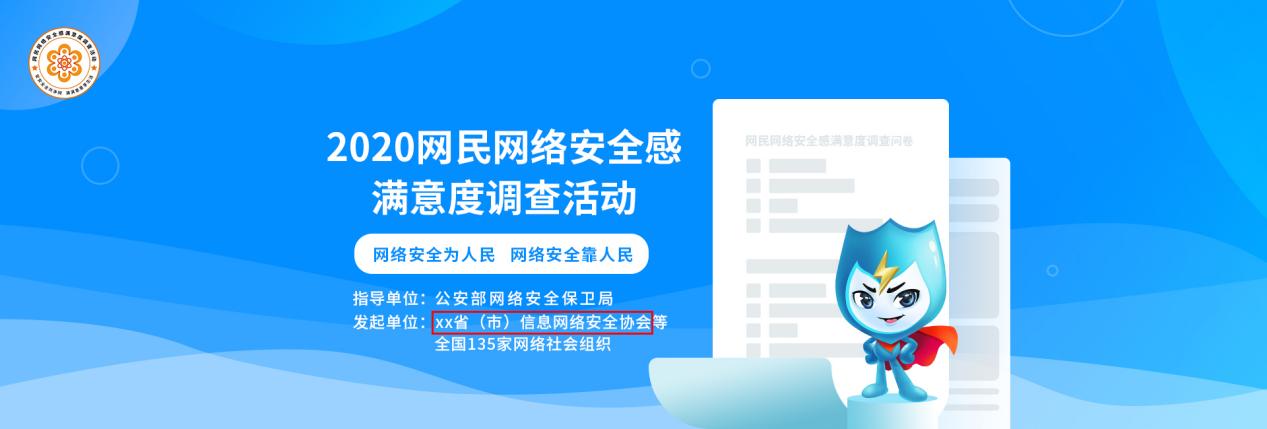 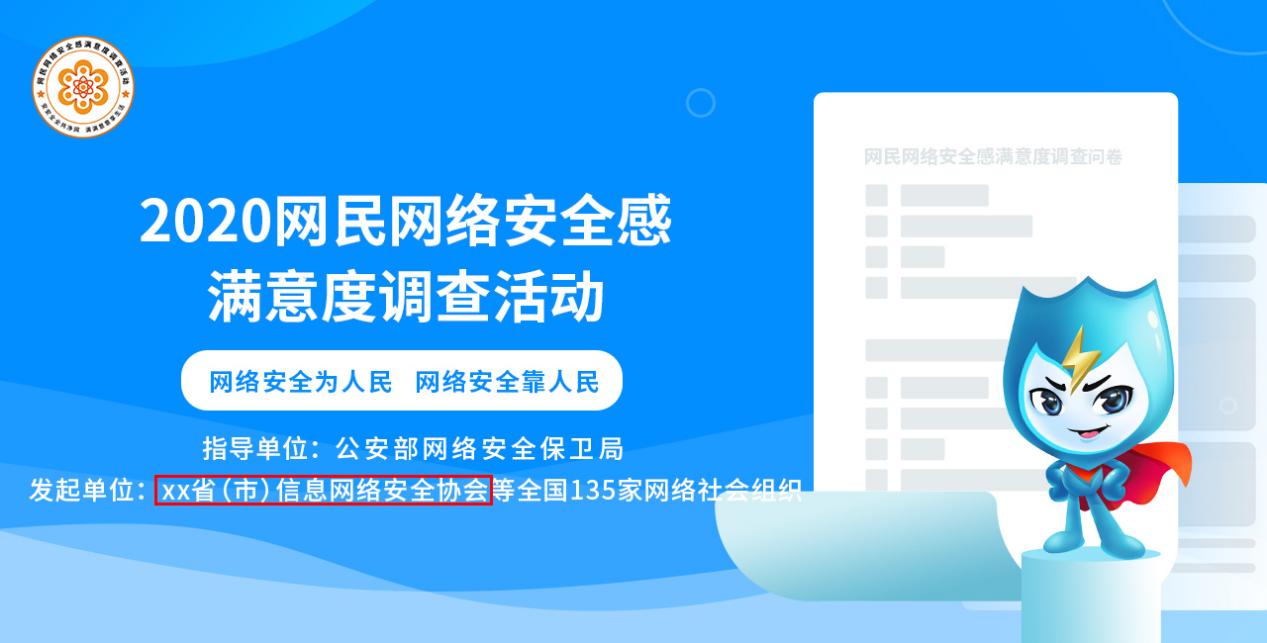 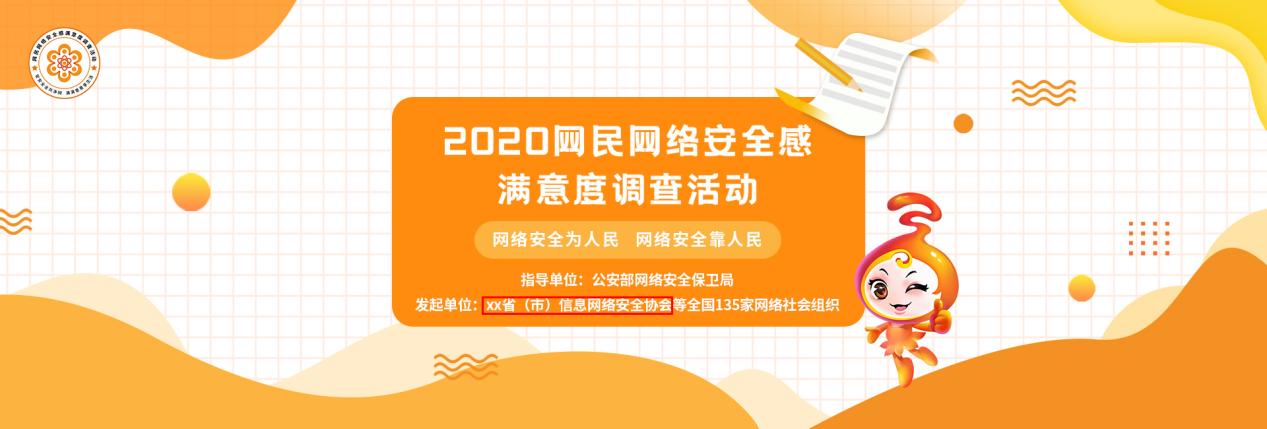 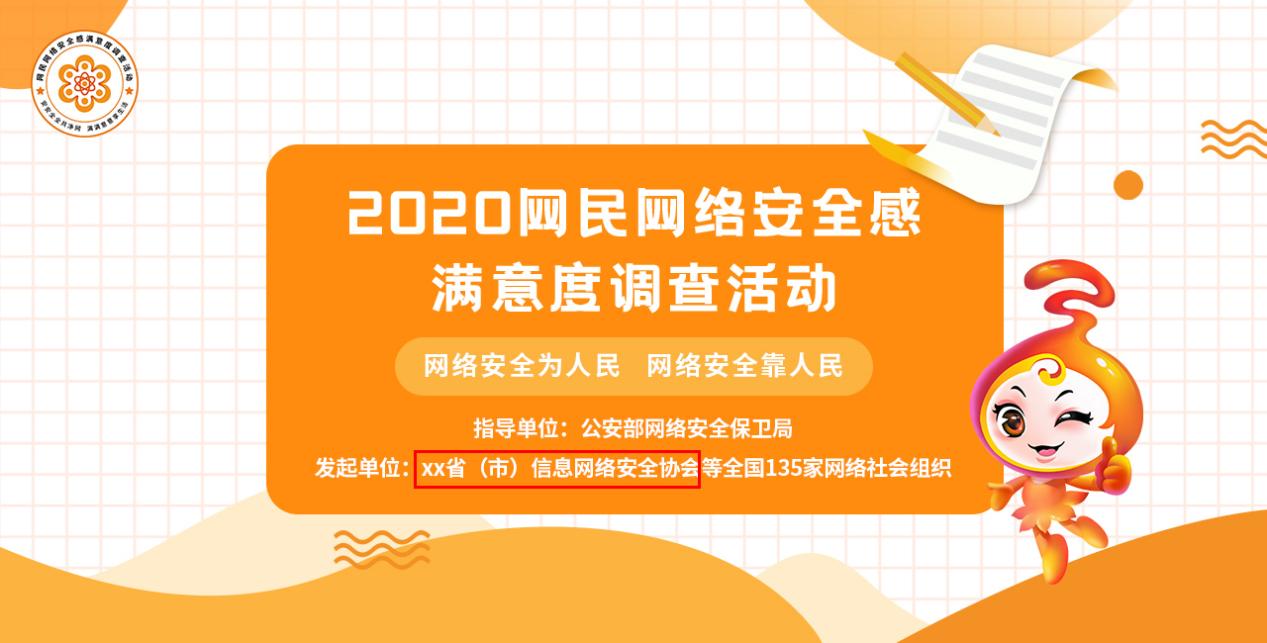 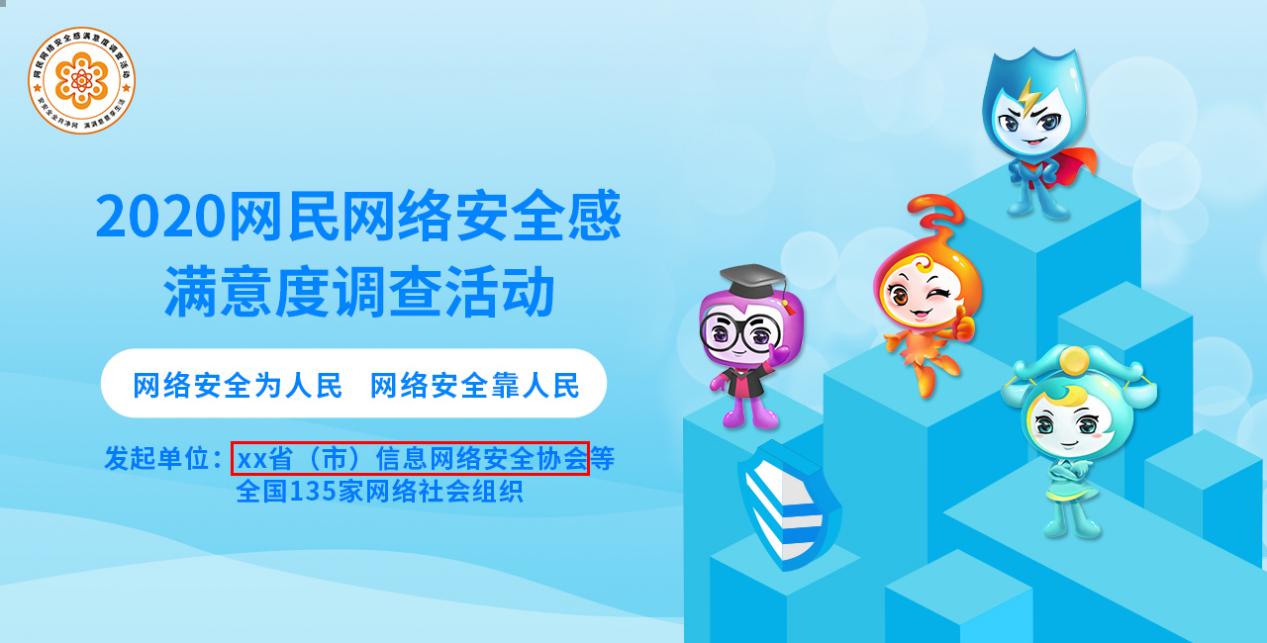 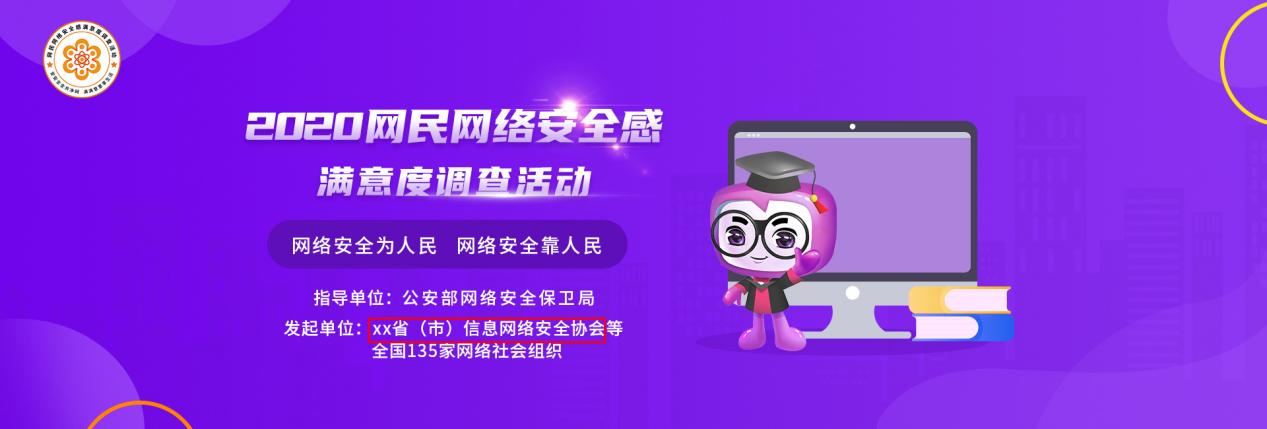 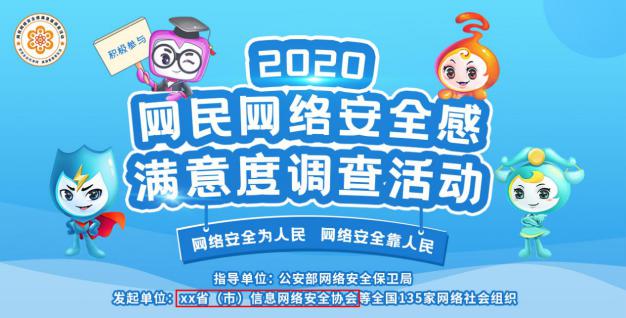 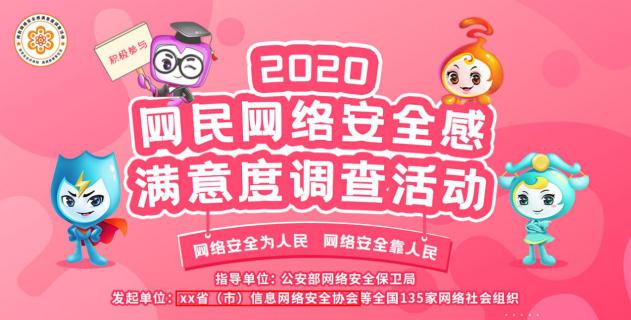 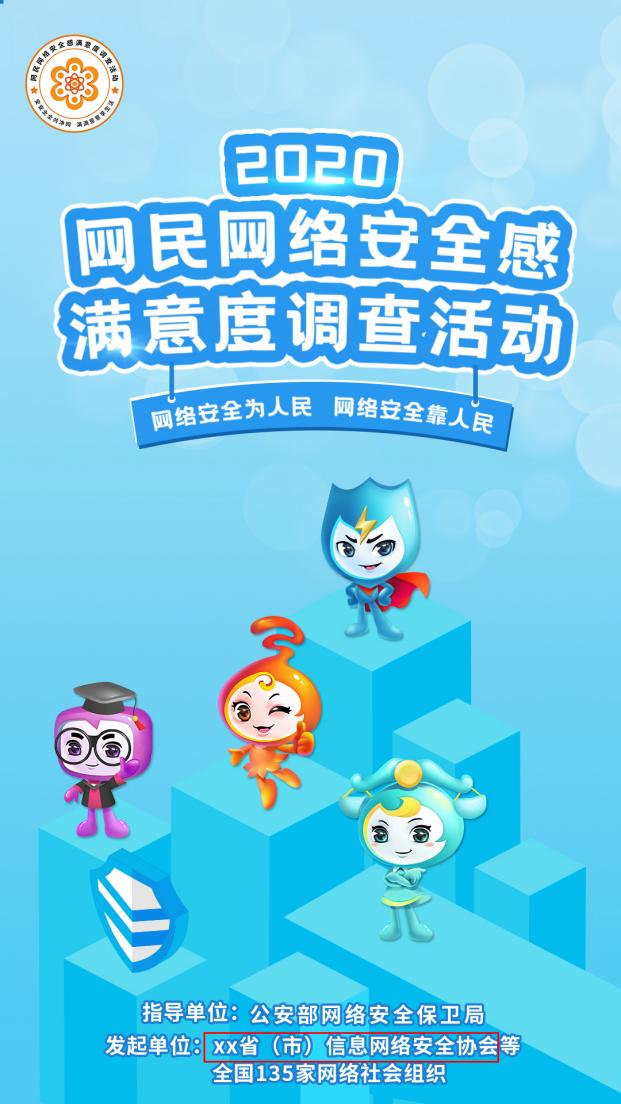 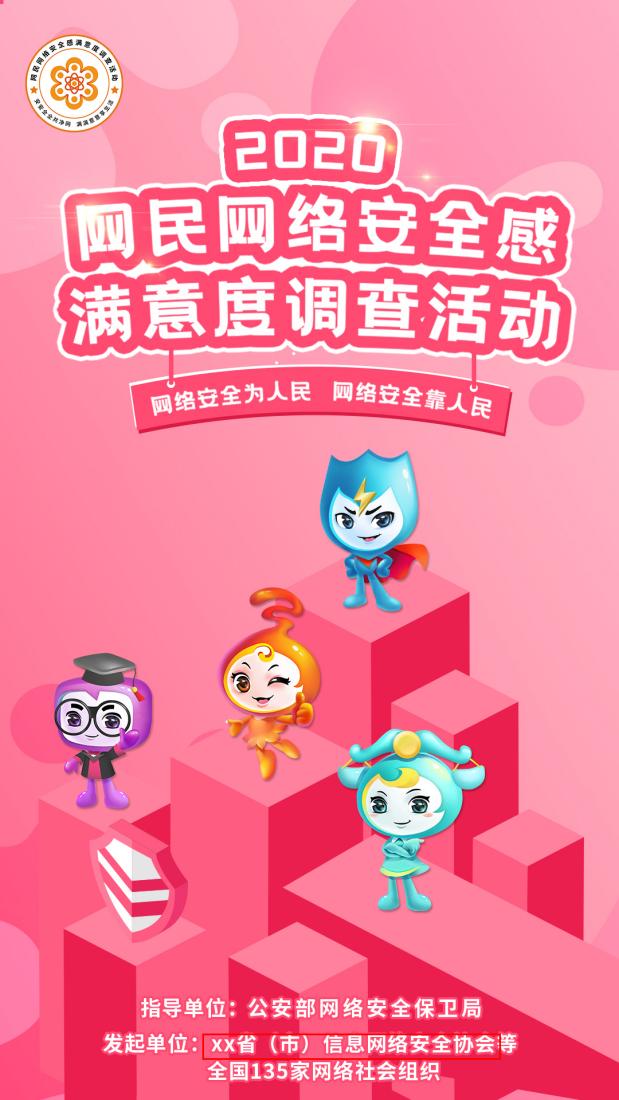 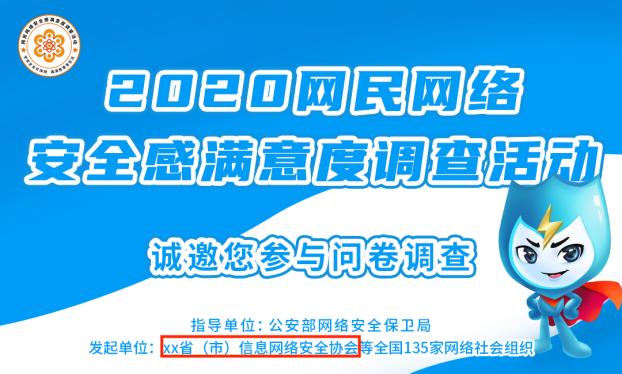 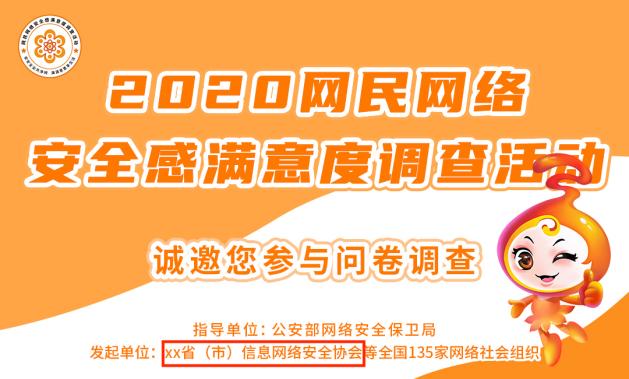 不体现指导单位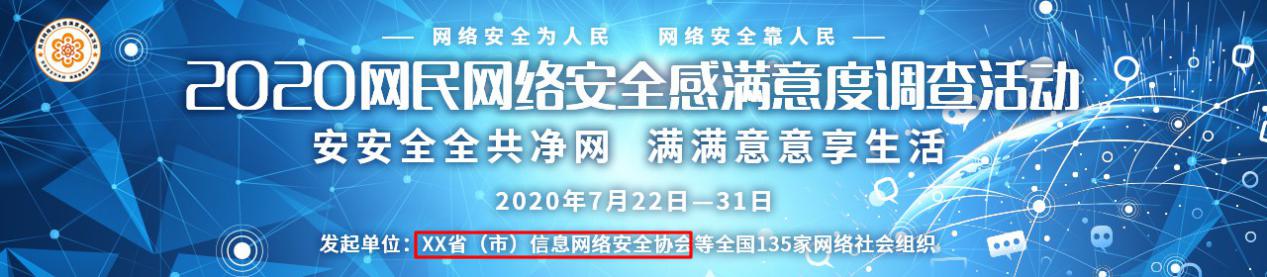 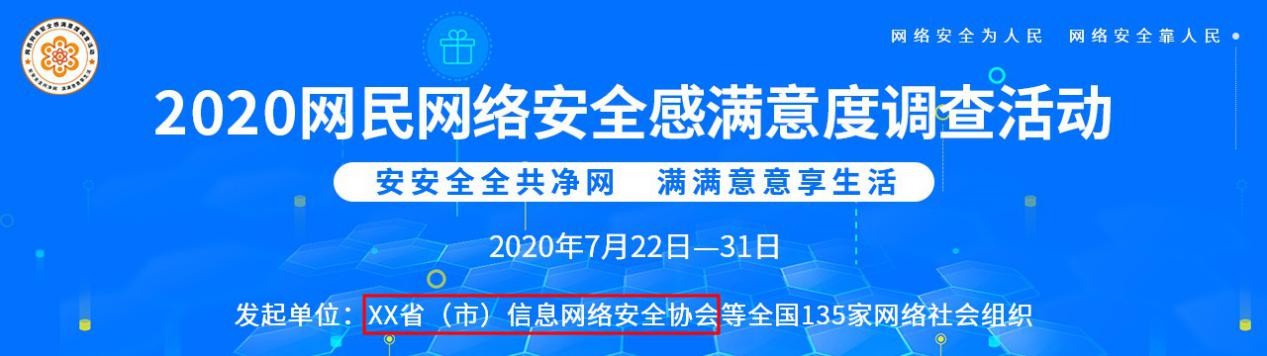 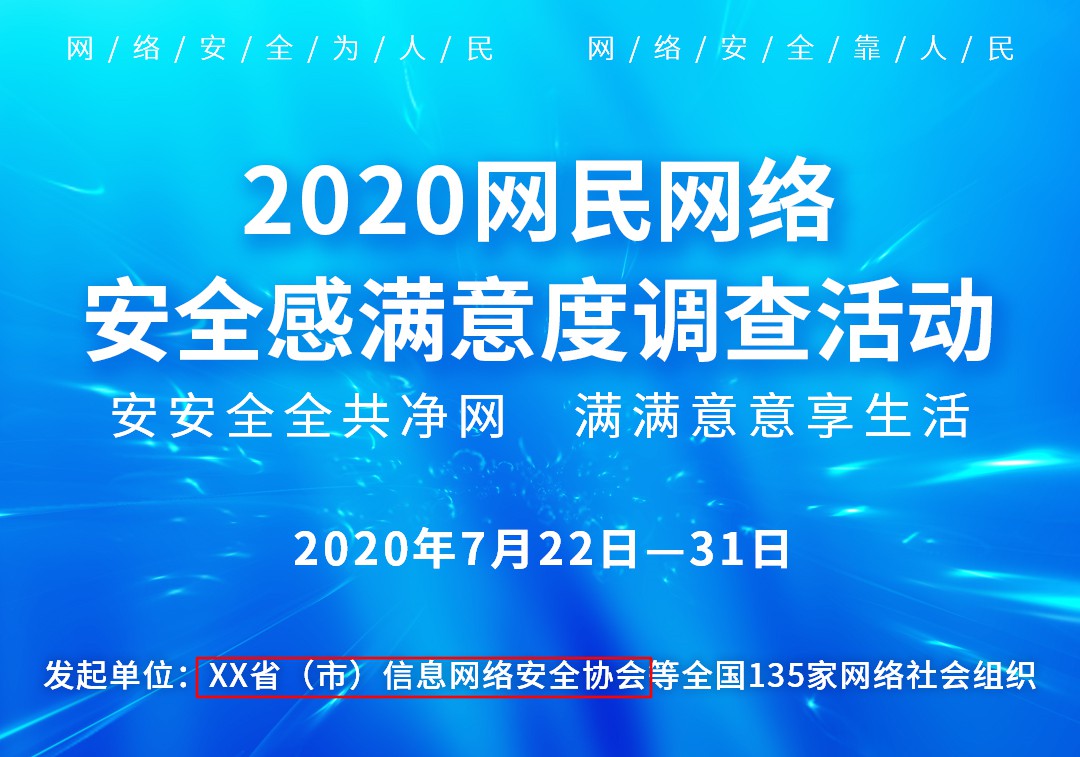 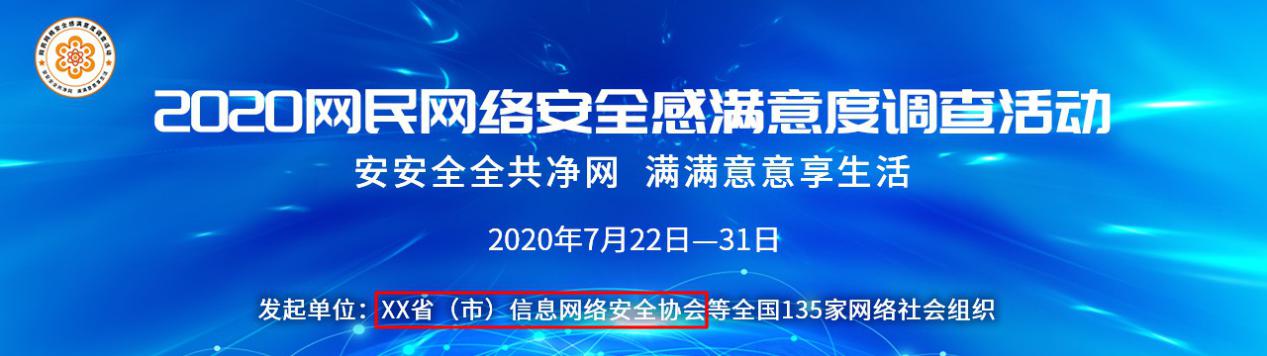 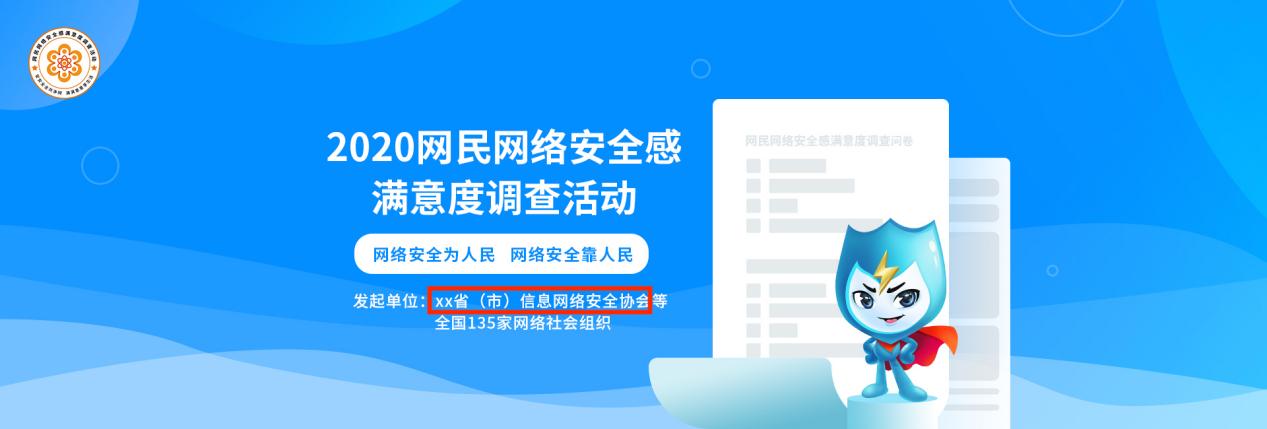 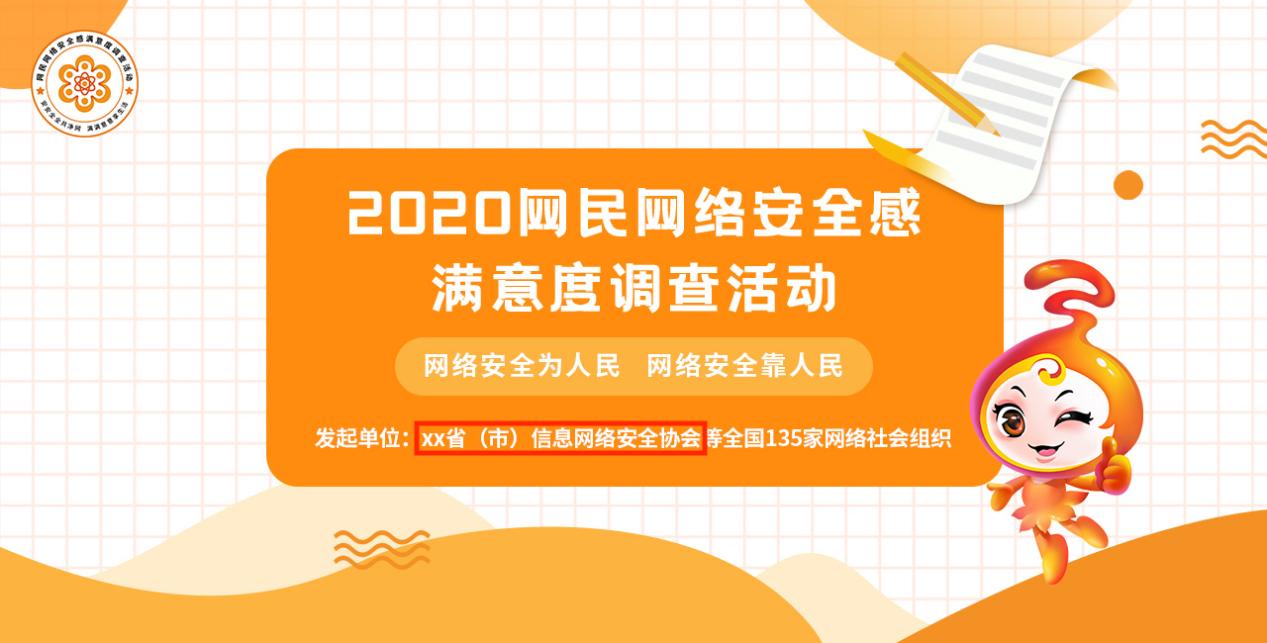 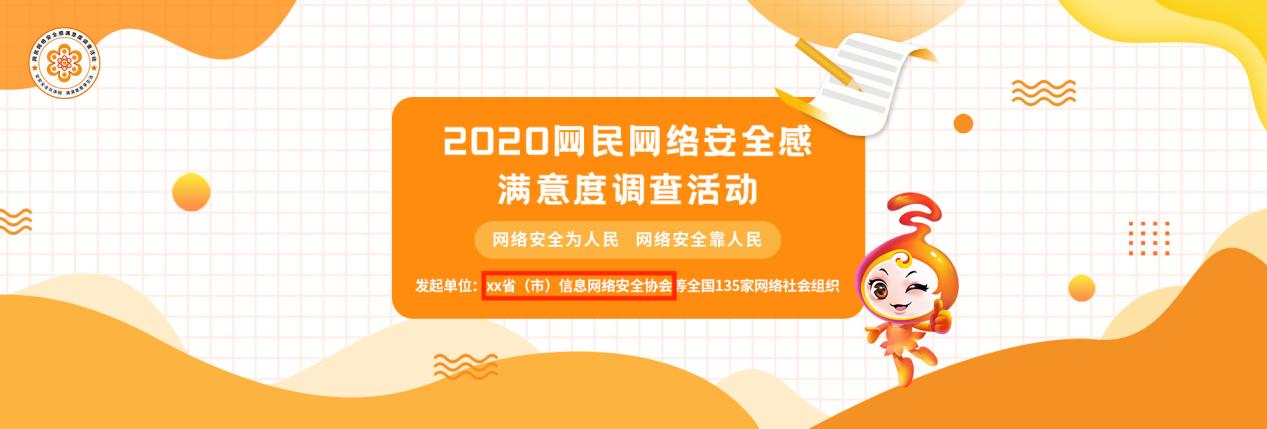 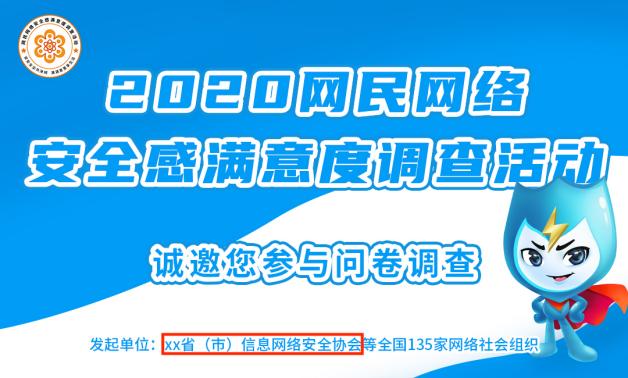 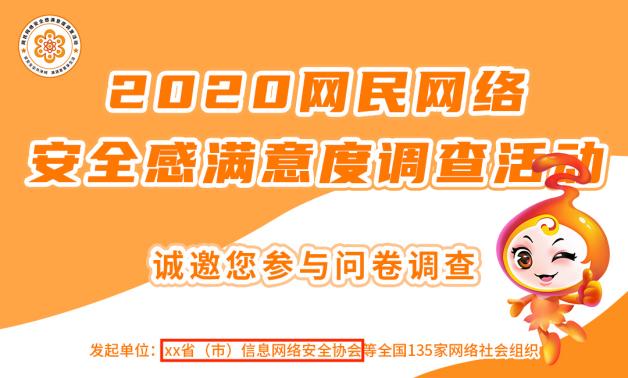 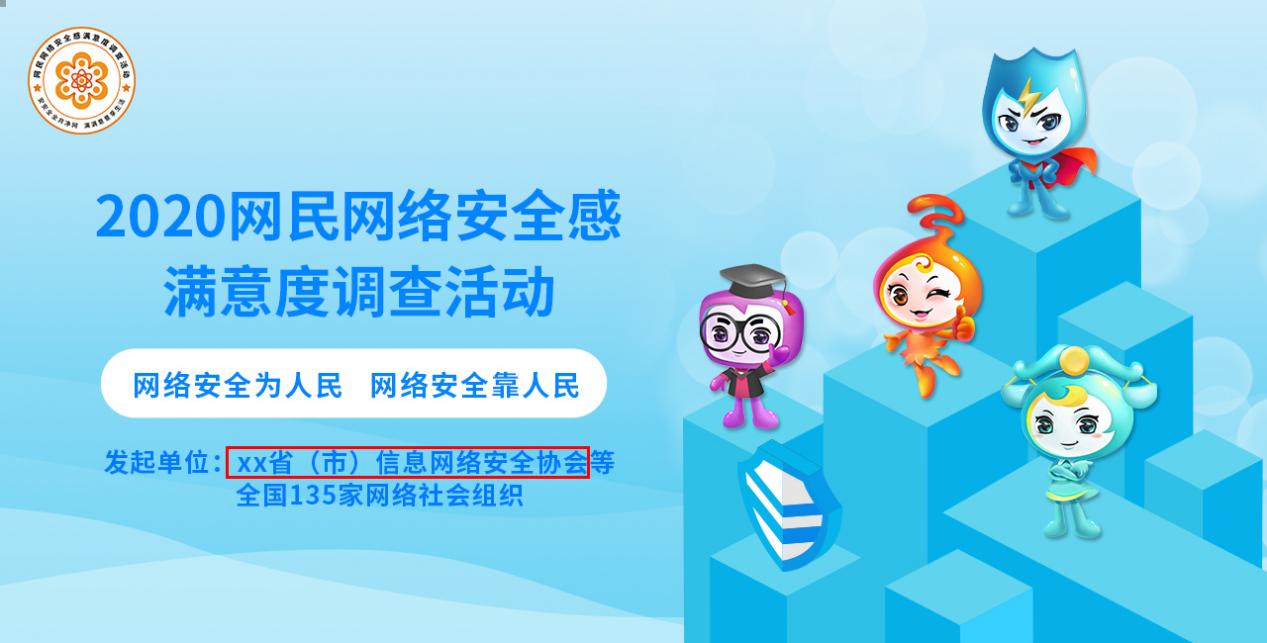 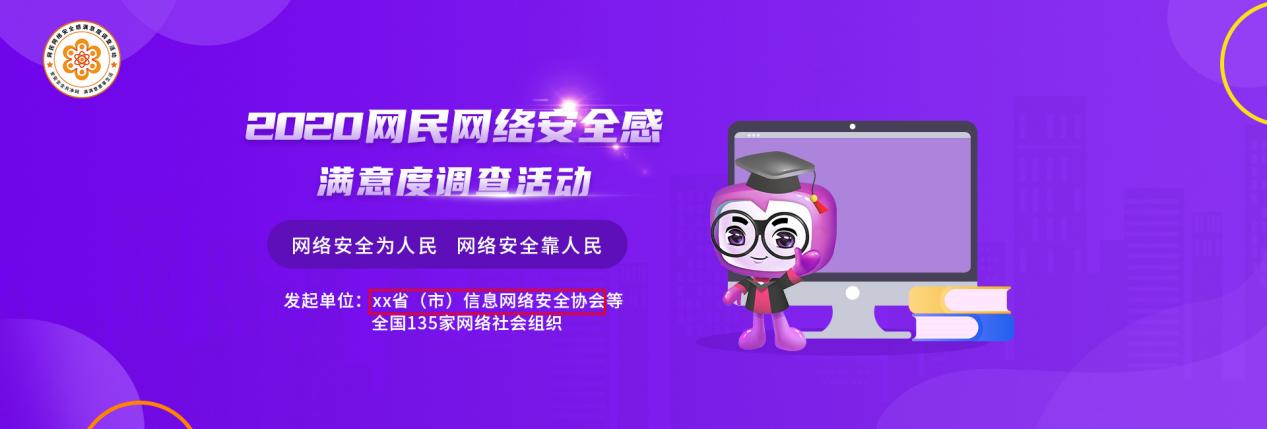 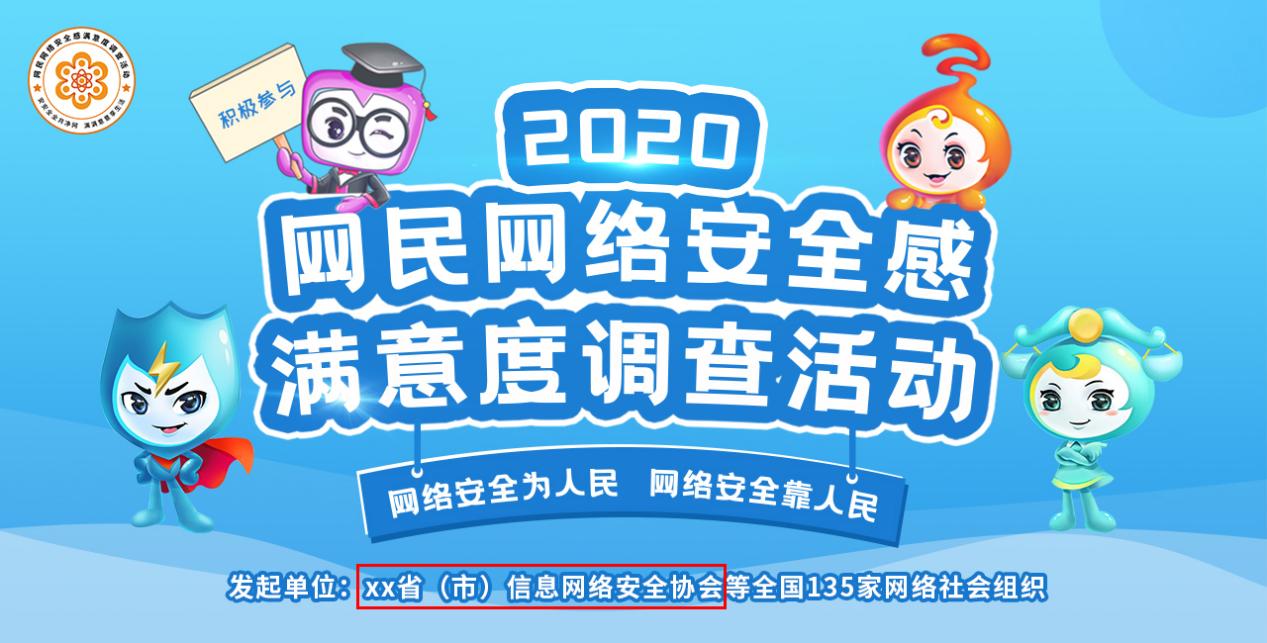 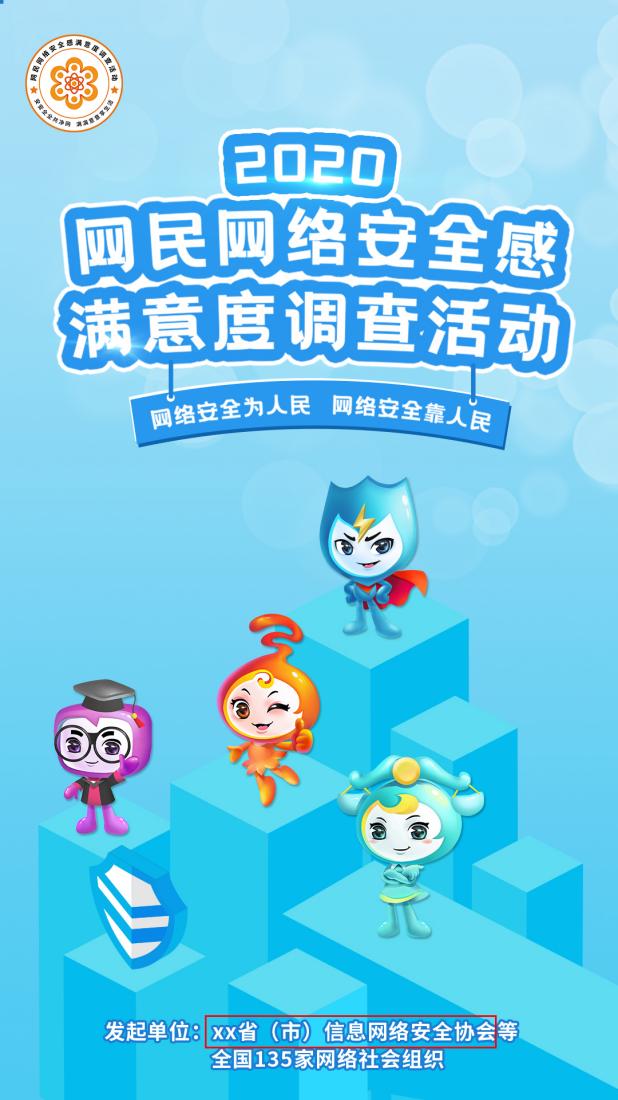 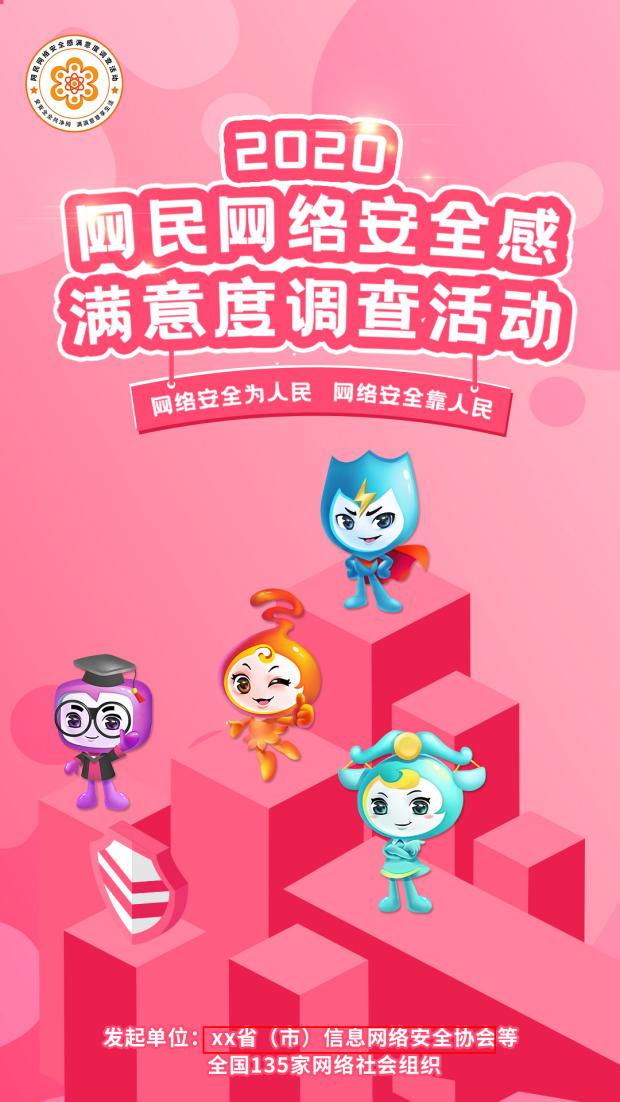 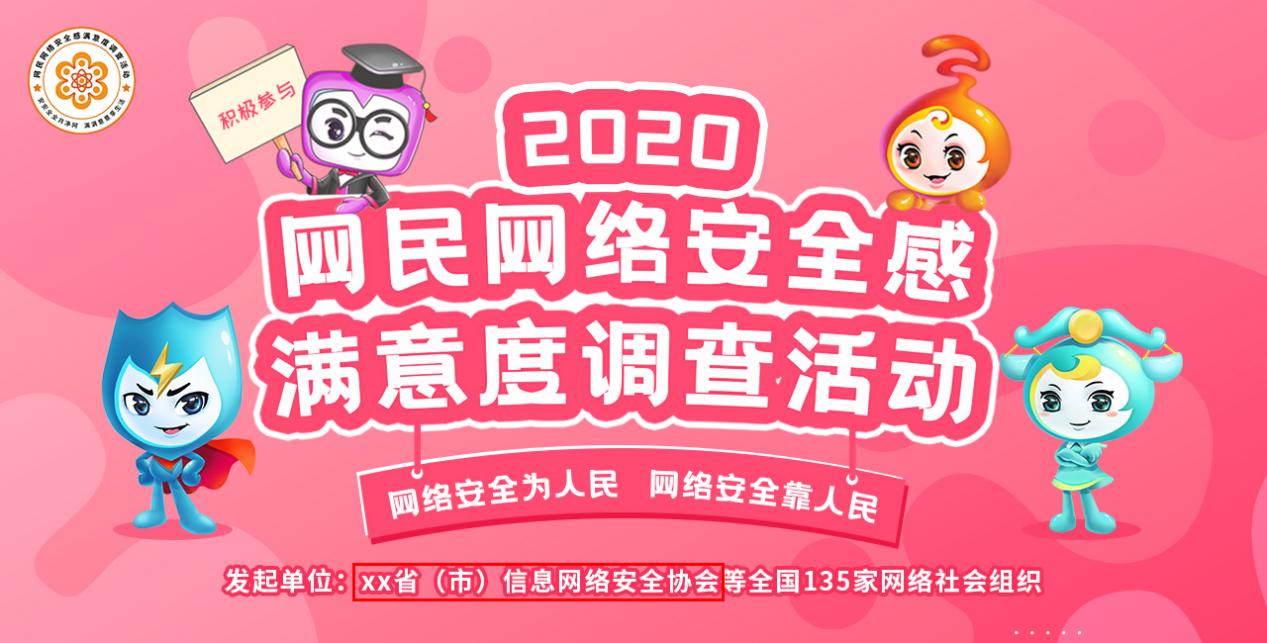 